Opracowała: Alina PawelecDane kontaktowe: tel. 508107535e-mail: alapawelec@wp.plPodstawy działalności gospodarczej
klasa II B. sz. I stopniadata realizacji: 24.04.2020Temat: Zadania etyki zawodowej zawodu kelnera.Zadania do wykonania:Przeczytaj tekst ze stron 158-159 (załącznik nr 4).Wypisz podstawowe zasady etyczne.Proszę przesłać wykonane zadania na maila. Niektóre z nich będą oceniane.Powodzenia!Załącznik nr 4, strona 1: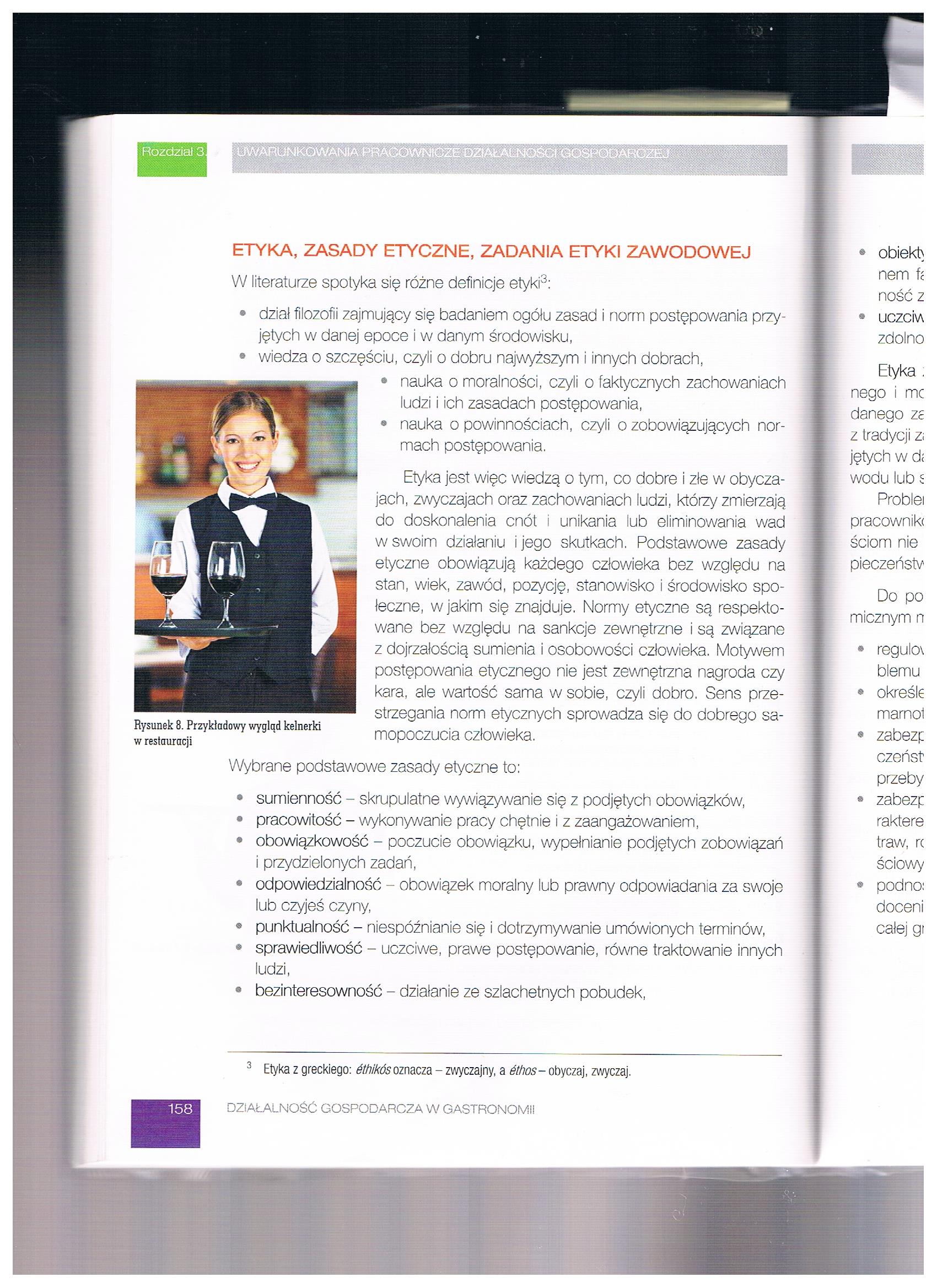 Załącznik nr 4, strona 2: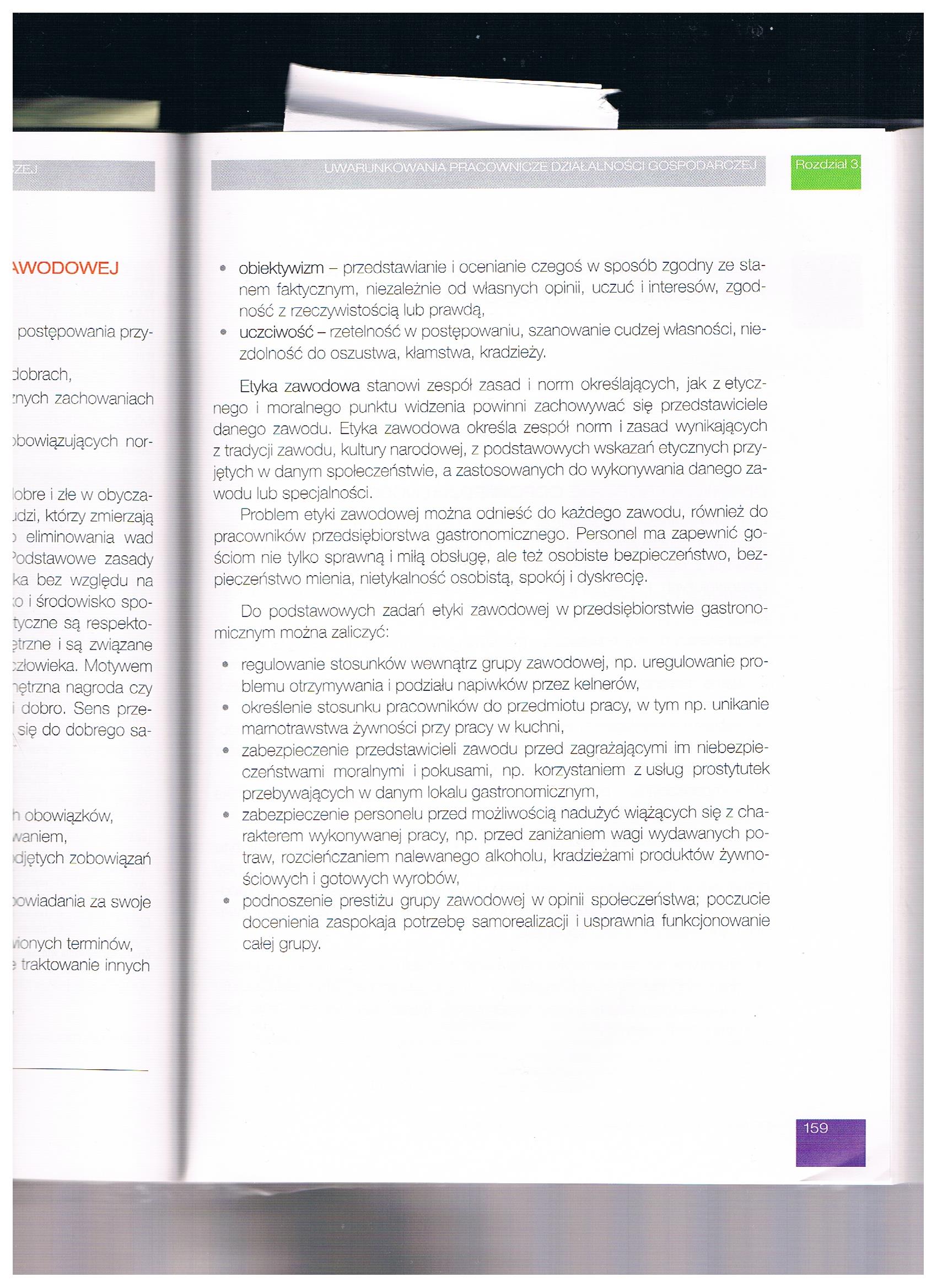 